Приобретение и установка оборудования (блочногого утепленного модуля)  для проведения текущего ремонта скважины по адресу с.Самара, ул. Солнечная,18Приобретение и установка оборудования (блочногого утепленного модуля)  для проведения текущего ремонта скважины по адресу с.Самара, ул. Солнечная,18(Описание инициативы)(Описание инициативы)Объем финансирования – всего, тыс.руб.в т.ч. из местного бюджета, тыс.руб.160,04,8Срок реализацииСрок реализациидо 29.12.2018до 29.12.2018до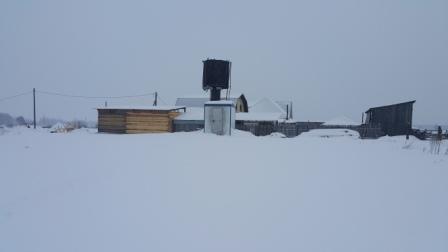 после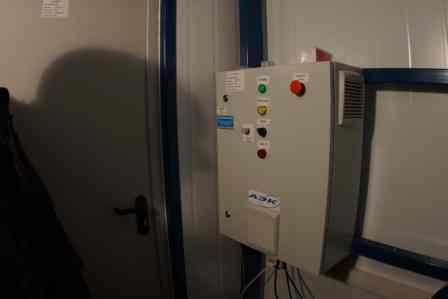 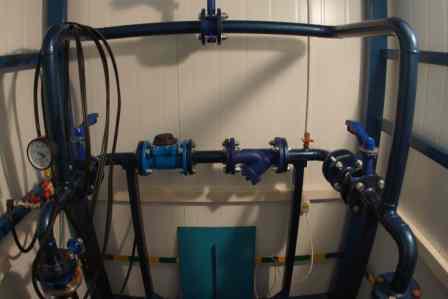 